DÍLČÍ DOHODA Č. 8K RÁMCOVÉ DOHODĚ Vybudování Informačního systému pro veřejné služby a služby veřejné správy INSPIREV RÁMCI PROJEKTUVybudování Informačního systému pro veřejné služby a služby veřejné správy INSPIRE r. č.: CZ.06.3.05/0.0/0.0/16_034/0006311(dále jen „Dílčí dohoda“) evidovaná u Objednatele pod č.: MV-112203-122/EG-2019 evidovaná u Zhotovitele pod č.:2023/048 NAKITStrany dohodyČeská republika – Ministerstvo vnitraSídlo:	Nad Štolou 936/3, 170 34 Praha 7Kontaktní adresa:	nám. Hrdinů 1634/3, 140 21 Praha 4IČO:	00007064DIČ:	CZ00007064Zastoupená:	xxxTelefon:	+420 974 817 502Bankovní spojení:	xxxČíslo účtu:	xxxKontaktní osoba:	xxxEmail:	xxxTelefon:	xxx(dále jen „Objednatel“)aNárodní agentura pro komunikační a informační technologie, s. p.Zapsán v obchodním rejstříku vedeném Městským soudem v Praze oddíl A, vložka 77322 Sídlo:	Kodaňská 1441/46, Vršovice, 101 00 Praha 10IČO:	04767543DIČ:	CZ04767543Zastoupená:	xxxBankovní spojení:	xxxČíslo účtu:	xxxKontaktní osoba:	xxxEmail:	xxxTelefon:	xxx(dále jen „Zhotovitel“)(dále také jednotlivě jako „Strana dohody“ nebo společně jako „Strany dohody“)uzavírají v souladu s ustanovením § 1746 odst. 2 zákona č. 89/2012 Sb., občanského zákoníku, ve znění pozdějších předpisů (dále jen „Občanský zákoník“), tuto Dílčí dohodu.PreambuleTato Dílčí dohoda je uzavřena za účelem dodání dílčí části plnění dle Rámcové dohody Vybudování Informačního systému pro veřejné služby a služby veřejné správy INSPIRE ve znění dodatků č. 1 až 7 (dále jen „Systém“), a vychází z nabídky Zhotovitele ze dne 23. 3. 2023.Předmět Dílčí dohodyPředmětem této Dílčí dohody je zajištěnínákupu Hardware včetně instalace a 12měsíční podpory; specifikace tohoto Dílčího plnění je obsažena v Příloze č. 1 části A této Dílčí dohody;činnosti související se zajištěním připravenosti podmínek na uvedení Systému do rutinního provozu s předpokládaným termínem od 1. 1. 2024; specifikace tohoto Dílčího plnění je obsažena v Příloze č. 1 části B této Dílčí dohody;provedení úprav Systému vyplývajících z jeho pilotního provozu (včetně úprav pro zajištění souladu s právními předpisy) - bližší specifikace tohoto Dílčího plnění je obsažena v Příloze č. 2 této Dílčí dohody.(Plnění uvedená v bodech 1.1.1., 1.1.2. a 1.1.3. tohoto odstavce Dílčí dohody samostatně jako „Dílčí plnění“ a dohromady poté jako „Předmět plnění“).Zhotovitel se podpisem této Dílčí dohody zavazuje dodat Objednateli Předmět plnění specifikovaný v odst. 1.1. tohoto článku Dílčí dohody za podmínek uvedených v této Dílčí dohodě a Rámcové dohodě ve sjednaném množství, jakosti a čase, v souladu s ustanoveními této Dílčí dohody a Rámcové dohody.Objednatel se zavazuje řádně dodaný Předmět plnění převzít a zaplatit za jednotlivá Dílčí plnění jejich cenu dle čl. 2. této Dílčí dohody.Cena a platební podmínkyCelková cena za Předmět plnění dle čl. 1. odst. 1.1. této Dílčí dohody činí 25 651 600,00 Kč bez DPH (slovy dvacet pět milionů šest set padesát jeden tisíc šest set korun českých); tj. 31 038 436,00 Kč včetně DPH (slovy třicet jeden milion třicet osm tisíc čtyři sta třicet šest korun českých), je cenou maximální a zahrnuje veškeré výlohy, výdaje a náklady vzniklé Zhotoviteli v souvislosti s plněním a jeho předáním.Cena za poskytnutí Dílčího plnění specifikovaného v čl. 1. odst. 1.1. bod 1.1.1. této Dílčí dohody činí částku 13 000 000,00 Kč bez DPH (slovy třináct milionů korun českých); tj. 15 730 000,00 Kč včetně DPH (slovy patnáct milionů sedm set třicet tisíc korun českých).Cena za poskytnutí Dílčího plnění specifikovaného v čl. 1. odst. 1.1. bod 1.1.2. této Dílčí dohody činí částku 11 509 350,00 Kč bez DPH (slovy jedenáct milionů pět set devět tisíc tři sta padesát korun českých); tj. 13 926 313,50 Kč včetně DPH (slovy třináct milionů devět set dvacet šest tisíc tři sta třináct korun českých padesát haléřů). Podrobný cenový rozpad za dané Dílčí plnění je uveden v Příloze č. 1 části B Dílčí dohody.Cena za poskytnutí Dílčího plnění specifikovaného v čl. 1. odst. 1.1. bod 1.1.3. této Dílčí dohody v rozsahu maximálně 100 MD (člověkodní) činí nejvýše částku 1 142 250,00 Kč bez DPH (jeden milion jedno sto čtyřicet dva tisíce dvě sta padesát korun českých); tj. 1 382 122,50 Kč včetně DPH (jeden milion tři sta osmdesát dva tisíce jedno sto dvacet dvě koruny české padesát haléřů). Jeden MD (1) představuje osm (8) hodin práce, kdy nejmenší vykazovanou a zúčtovatelnou jednotkou je jedna (1) hodina práce.Objednatel je srozuměn s tím, že poskytnutí Dílčího plnění dle čl. 1. odst. 1.1. bod 1.1.1. této Dílčí dohody předchází zadání veřejné zakázky a v případě, že Zhotovitel poskytne Objednateli Dílčí plnění za cenu nižší, než jaká byla Stranami dohody sjednána v této Dílčí dohodě, bude cena dle odst. 2.2. tohoto článku Dílčí dohody dodatkem k této Dílčí dohodě odpovídajícím způsobem upravena. V případě, že poskytnutí daného Dílčího plnění bude postupem podle zákona o zadávání veřejných zakázek vysoutěženo za vyšší než v odst. 2.2. tohoto článku Dílčí dohody sjednanou cenu, zavazují se Strany dohody jednat o navýšení dílčí ceny dle odst. 2.2. tohoto článku Dílčí dohody, a taktéž i o případném navýšení celkové ceny dle odst. 2.1. tohoto článku Dílčí dohody. V případě, že Objednatel nebude souhlasit s navýšením cen dle předchozí věty, je Zhotovitel oprávněn písemně vypovědět tuto Dílčí dohodu s účinností ke dni doručení výpovědi Objednateli. V případě vypovězení Dílčí dohody dle předchozí věty jsou Strany dohody povinny vzájemnou dohodou písemně vypořádat dosavadní smluvní plnění nejpozději do jednoho (1) měsíce od skončení účinnosti Dílčí dohody výpovědí. Změny cen budou provedeny dodatkem k této Dílčí dohodě.Ceny dle odst. 2.1. až 2.4. tohoto článku Dílčí dohody lze změnit jen s výslovným a předchozím souhlasem obou Stran dohody, a to zejména, avšak nikoli výlučně, z důvodu předjímaného v odst. 2.5. tohoto článku Dílčí dohody.Cena za poskytnuté Dílčí plnění bude uhrazena na základě faktur — daňových dokladů za poskytnutá Dílčí plnění. Povinnou přílohou každé faktury Zhotovitele za poskytnuté Dílčí plnění je Objednatelem akceptovaný Akceptační protokol obsahující přehled realizovaných činností. Akceptační protokol je Přílohou č. 4 této Dílčí dohody. Faktura (daňový doklad) bude vystavena vždy samostatně po akceptaci každého Dílčího plnění. Cena za poskytnutí Dílčích plnění specifikovaných v čl. 1. odst. 1.1. body 1.1.1. až 1.1.3. této Dílčí dohody bude Zhotoviteli uhrazena následovně:za poskytnutí Dílčího plnění dle čl. 1. odst. 1.1. bod 1.1.1. této Dílčí dohody na základě faktury vystavené Zhotovitelem po provedení daného Dílčího plnění, kdy přílohou faktury bude Akceptační protokol podepsaný oběma Stranami dohody;za poskytnutí Dílčího plnění dle čl. 1. odst. 1.1. bod 1.1.2. této Dílčí dohody na základě faktury vystavené Zhotovitelem po provedení daného Dílčího plnění, kdy přílohou faktury bude Akceptační protokol podepsaný oběma Stranami dohody, jehož součástí bude výkaz činnosti Zhotovitele podepsaný oběma Stranami dohody obsahující časový rozsah plnění a jeho popis;za poskytnutí Dílčího plnění dle čl. 1. odst. 1.1. bod 1.1.3. této Dílčí dohody na základě faktur vystavených Zhotovitelem po provedení daného Dílčího plnění, kdy přílohou faktury bude Akceptační protokol podepsaný oběma Stranamidohody, jehož součástí bude výkaz činnosti Zhotovitele podepsaný oběmaStranami dohody obsahující časový rozsah plnění a jeho popis.Faktura (daňový doklad) vystavená Zhotovitelem musí obsahovat náležitosti stanovené právními předpisy, evidenční číslo Dílčí dohody, a dále vyčíslení ceny plnění bez DPH, DPH a cenu plnění včetně DPH, a v případě Dílčího plnění dle čl. 1. odst. 1.1. bod 1.1.3. této Dílčí dohody rovněž počet fakturovaných MD.Pokud bude Zhotovitel v prodlení s plněním jakékoli povinnosti podle této Dílčí dohody, zejména pokud neposkytne plnění řádně a včas nebo ve sjednané kvalitě, nebude Objednatel povinen provést úhradu ceny za poskytnuté příslušné Dílčí plnění podle této Dílčí dohody, dokud Zhotovitel nezjedná nápravu.Ostatní platební podmínky jsou stanoveny v Rámcové dohodě.Doba, místo a podmínky plněníDílčí plnění specifikované v čl. 1. odst. 1.1. bod 1.1.1. této Dílčí dohody bude poskytnuto (tj. předáno Objednateli do akceptačního řízení) do 30. 8. 2023.Dílčí plnění specifikované v čl. 1. odst. 1.1. bod 1.1.2. této Dílčí dohody bude poskytnuto (tj. předáno Objednateli do akceptačního řízení) do 30. 11. 2023. Akceptační řízení bude probíhat do 15. 12. 2023 a bude ukončeno vyhotovením Akceptačního protokolu podepsaného oběma Stranami dohody.Dílčí plnění specifikované v čl. 1. odst. 1.1. bod 1.1.3. této Dílčí dohody bude poskytováno v době od účinnosti této Dílčí dohody do 30. 11. 2023, a to vždy na základě objednávek vystavených Objednatelem v souladu se vzorem objednávky, který tvoří Přílohu č. 3 této Dílčí dohody, a to v rozsahu maximálně 100 MD (člověkodní). Toto plnění bude vždy předáno k akceptaci k datu předání k akceptaci uvedenému v objednávce. Plnění bude čerpáno na základě ceníku rolí a jejich sazeb, který je součástí Přílohy č. 2 této Dílčí dohody, a skutečně odvedené práce, tj. počtu MD.Zhotovitel se podpisem této Dílčí dohody zavazuje dodat Objednateli Předmět plnění specifikovaný v čl. 1. odst. 1.1. této Dílčí dohody za podmínek uvedených v této Dílčí dohodě a Rámcové dohodě ve sjednaném množství, jakosti a čase, v souladu s ustanoveními této Dílčí dohody a Rámcové dohody.Objednatel se zavazuje řádně dodaný Předmět plnění, resp. jednotlivá Dílčí plnění převzít a zaplatit za něj Zhotoviteli cenu dle čl. 2. této Dílčí dohody.Místem plnění je Česká republika.Součinnost a kontaktní osobyStrany dohody se zavazují vzájemně spolupracovat a poskytovat si součinnost nezbytnou pro řádné plnění této Dílčí dohody.V případě prokazatelného prodlení povinné Strany dohody s poskytnutím součinnosti není oprávněná Strana dohody v prodlení s plněním svých závazků podle této Dílčí dohody a veškeré lhůty se o prokazatelné prodlení povinné Strany dohody prodlužují; to neplatí v případech, kdy prodlení v poskytnutí součinnosti ze strany povinné Stranydohody bylo vyvoláno v přímé příčinné souvislosti s prokazatelným neposkytnutím součinnosti nebo prodlením ze strany oprávněné. Objednatel je v prodlení, jestliže v rozporu se svými povinnostmi vyplývajícími ze smluvního vztahu, nepřevezme řádně nabídnuté plnění nebo neposkytne součinnost nutnou k tomu, aby Zhotovitel mohl splnit svůj závazek. Zhotovitel je v prodlení, jestliže v rozporu se svými povinnostmi vyplývajícími ze smluvního vztahu nepředá řádné a bezvadné plnění nebo neposkytne součinnost nutnou k tomu, aby Objednatel mohl splnit svůj závazek.Kontaktními osobami Stran dohody pro účely této Dílčí dohody jsou:ve věcech obchodních a smluvních (vyjma podpisu této Dílčí dohody adodatků):Za Objednatele:	xxxZa Zhotovitele:	xxxve věcech technických:Za Objednatele:	xxxZa Zhotovitele:	xxxve věcech projektových:Za Objednatele:	xxxZa Zhotovitele:	xxxOsoby dle tohoto odstavce jsou mj. oprávněny stvrdit poskytnutí Dílčích plnění, podepisovat akceptační dokumenty a vznášet požadavky k poskytování Předmětu plnění.Vady budou Objednatelem hlášeny prostřednictvím portálu MS Azure DevOps.ZárukaZhotovitel poskytuje na základě Akceptačního protokolu, v jehož rámci bylo Dílčí plnění dle čl. 1. odst. 1.1. bod 1.1.1. Dílčí smlouvy Objednatelem akceptováno, záruku na toto plnění v délce 18 měsíců ode dne podpisu příslušného Akceptačního protokolu Objednatelem.Zhotovitel Objednateli zaručuje, že poskytnuté Dílčí plnění, na které se záruka dle odst.5.1 tohoto článku Dílčí dohody vztahuje, je plně funkční a vhodné k účelu dle této Dílčí dohody a Rámcové dohody, a to včetně předaných souvisejících věcí a hmotných nosičů software.Veškeré zjištěné nedostatky, nedodělky a vady plnění, resp. rozpor se zadáním v této Dílčí dohodě, které se vyskytnou v záruční době dle odst. 5.1 tohoto článku Dílčí dohody, je Zhotovitel povinen bez zbytečného odkladu po jejich oznámení Objednatelem Zhotoviteli bezplatně odstranit.Nebude-li Stranami dohody výslovně sjednán termín odstranění vady, platí, že Zhotovitel je povinen vadu odstranit nejpozději do 48 hodin od jejího oznámení Objednatelem Zhotoviteli, a pokud to nebude objektivně možné, tak v této lhůtě navrhnout Objednateli náhradní řešení, které bude co možná nejvíce eliminovat případnou škodu Objednatele.Zhotovitel odpovídá Objednateli za případnou škodou, která mu vznikne z tituluneodstranění vady plnění Zhotovitelem ve sjednaném termínu.Záruka se vztahuje na uvedené Dílčí plnění ve stavu ke dni jeho akceptace a v jehopůvodní podobě – tedy nikoliv na části, do kterých zasáhla třetí osoba.Práva duševního vlastnictvíPráva duševního vlastnictví se řídí plně podmínkami sjednanými v Rámcové dohodě.SankceV případě prodlení Zhotovitele s dodáním Dílčího plnění dle čl. 3. odst. 3.1. této Dílčí dohody ve sjednaném termínu dle této Dílčí dohody, má Objednatel vůči Zhotoviteli právo na smluvní pokutu ve výši 0,05 % z ceny příslušného Dílčího plnění bez DPH, a to za každý, byť jen započatý den prodlení, maximálně však do výše ceny daného Dílčího plnění této Dílčí dohody.V případě prodlení Zhotovitele s dodáním Dílčího plnění dle čl. 3. odst. 3.2. této Dílčí dohody ve sjednaném termínu dle této Dílčí dohody, má Objednatel vůči Zhotoviteli právo na smluvní pokutu ve výši 0,05 % z ceny příslušného Dílčího plnění bez DPH, a to za každý, byť jen započatý den prodlení, maximálně však do výše ceny daného Dílčího plnění této Dílčí dohody.Za prodlení Objednatele s úhradou faktury má Zhotovitel vůči Objednateli právo na smluvní pokutu ve výši 0,05 % z dlužné fakturované částky bez DPH za každý, byť jen započatý, den prodlení po termínu splatnosti, maximálně však do výše hodnoty dlužné fakturované částky bez DPH, s jejíž úhradou je Objednatel v prodlení.Při překročení garantovaných lhůt odstranění vad dle čl. 5. odst. 5.4 této Dílčí dohody Zhotovitelem je Objednatel oprávněn uplatnit vůči Zhotoviteli nárok na úhradu smluvní pokutu ve výši 1 000 Kč za každý den prodlení.Vznikem povinnosti platit smluvní pokutu ani jejím skutečným zaplacením nezanikápovinnost Stran dohody splnit povinnost, jejíž plnění bylo zajištěno smluvní pokutou.Smluvní pokuty jsou splatné do 30 kalendářních dnů po obdržení vyúčtování smluvnípokuty na základě samostatné faktury.Odpovědnost za škoduPodmínky odpovědnosti za škodu jsou stanoveny v Rámcové dohodě.Závěrečná ustanoveníVeškerá ujednání této Dílčí dohody navazují na Rámcovou dohodu a Rámcovou dohodou se řídí, tj. práva, povinnosti či skutečnosti neupravené v této Dílčí dohodě se řídí ustanoveními Rámcové dohody. V případě, že ujednání obsažené v této Dílčí dohodě se bude odchylovat od ustanovení obsaženého v Rámcové dohodě, má ujednání obsažené v této Dílčí dohodě přednost před ustanovením obsaženým v Rámcové dohodě, ovšem pouze ohledně plnění sjednaného v této Dílčí dohodě.Tato Dílčí dohoda nabývá platnosti dnem podpisu obou Stran dohody a účinnosti po splnění zákonné podmínky vyplývající z § 6 odst. 1 zákona č. 340/2015 Sb., o registru smluv, ve znění pozdějších předpisů.Tato Dílčí dohoda je vyhotovena elektronicky.Nedílnou součástí této Dílčí dohody jsou:Příloha č. 1 – Specifikace Dílčích plnění dle čl. 1. odst. 1.1. body 1.1.1 a 1.1.2.této Dílčí dohodyPříloha č. 2 – Specifikace Dílčího plnění dle čl. 1. odst. 1.1. bod 1.1.3. této DílčídohodyPříloha č. 3 – Vzor objednávkyPříloha č. 4 – Vzor Akceptačního protokoluStrany dohody prohlašují, že tato Dílčí dohoda ve spojení s Rámcovou dohodou vyjadřuje jejich úplné a výlučné vzájemné ujednání týkající se daného předmětu Dílčí dohody. Strany dohody po přečtení této Dílčí dohody prohlašují, že byla uzavřena po vzájemném projednání, určitě a srozumitelně, na základě jejich pravé, vážně míněné a svobodné vůle. Na důkaz uvedených skutečností připojují podpisy svých oprávněných osob či zástupců.V Praze dne	V Praze dneMinisterstvo vnitra	NAKITxxx	xxxxxx	xxxPříloha č. 1 – Specifikace Dílčích plnění dle čl. 1. odst. 1.1. body 1.1.1 a 1.1.2. této DílčídohodyČást „A“ - Specifikace Dílčího plnění dle čl. 1. odst. 1.1. bod 1.1.1 této Dílčí dohodyDodávka 4x Firewall, 4x Switch a kabeláže včetně SFP konektorů (HW).4x Firewall s následujícími parametry4x Switch s následujícími parametry:Zajištěním Podpory k HW se rozumí, že Zhotovitel Objednateli:Zajistí podporu výrobce a technickou podporu na HW.Zajistí odstranění závady na HW nejpozději do konce následujícího kalendářního dne od nahlášení závady.Zajistí provádění upgrade operačního systému u dodaných HW s cílem trvalé interoperability a optimalizace síťové infrastruktury. Za tímto účelem Zhotovitel zabezpečí pro Objednatele odpovídající podporu na všechen dodaný HW.Zajistí přístup, v rámci registrované podpory výrobce, aktuální verze programového vybavení všech servisovaných dodaných zařízení. Přístup k aktualizacím je požadován v režimu 7x24.Předloží Objednateli do 5 pracovních dnů od uzavření smlouvy registrace Podpory na všechen HW u výrobce HW. Tato registrace musí být potvrzena českým zástupcem výrobce.Zabezpečí zřízení přístupu do klientské sekce stránek výrobce pro vybrané pracovníkyObjednatele.Zajistí poskytování služby Help Desk pro nahlašování incidentů / poruch v rámci technické podpory, tj. zajištění kontaktu (telefonického, faxového či cestou elektronické pošty) pracovníků Objednatele na specialisty Zhotovitele k řešení technických problémů spojených se zajištěním technické podpory.Zhotovitel zabezpečí pro Objednatele zadání incidentu / poruchy vlastními silami k řešení na Technical Assistance Center výrobce; případně umožní, aby si incident mohli zadávat vybraní pracovníci Objednatele;Zajistí odstraňování závad/y, přičemž:Závadou se rozumí takový stav HW, který neumožňuje plnění základních funkcí síťové infrastruktury. Závady nahlašují pouze určení pracovníci Zhotovitele.Způsoby odstranění závad jsou následující:Telefonickou konzultací – příslušné osoby se pokusí odstranit nahlášenou závadu konzultací po telefonu. Pokud to není možné, bude postupováno dle následujícího odstavce (9.2.2) a pracovník Zhotovitele se dohodne s pracovníkem Objednatele na nezbytné součinnosti.Opravou/ výměnou – pracovník Zhotovitele nebo jím určená osoba odstraní závadu na HW Objednatele opravou / výměnou komponenty v místě instalace.Podpora pro 2. až 5. rok bude fakturována a hrazena na základě jiného smluvního vztahu uzavřeného mezi Objednatelem a Zhotovitelem.Část „B“ - Činnosti související se zajištěním připravenosti podmínek na uvedení Systému do rutinního provozu – Dílčí plnění dle čl. 1. odst. 1.1. bod 1.1.2. Dílčí dohodyPředmětem tohoto Dílčího plnění jsou jednorázové aktivity a položky potřebné pro přípravu Systému na rutinní provoz:‒ Jednorázové náklady za zajištění podmínek pro uvedení Systému do rutinního provozu včetně nákladů na zaškolení provozní podpory na produkty:administrace všech prostředí Systému ISSI, který se skládá z komponent HaleConnet, KeyCloak, WordPress a CKAN), vytvoření prostředí DEV, TEST a STAGE prostředí na AzureStack,vytvoření produkčního prostředí na Azure cloud a Azure Stack,správa Azure DevOps, zapracování případných bezpečnostních doporučení, zpracovávání reportů za provozní činnosti a spolupráce při vytváření reportů k bezpečnostním událostem,implementace řešení zálohování a monitoringu pro AzureStack a jeho patch management,implementace řešení zálohování a monitoringu pro Systém ISSI v produkčním prostředí na AzureStack a Azure cloud,návrh a vytvoření HLD pro dokončení a oživení produkčního prostředí SystémuISSI,návrh a vytvoření HLD pro rozkročení stávající prostředí mezi AzureStack a Azure Cloud,změna infrastruktury na základě HLD souvisejících s přípravou rutinního provozu Systému ISSI,aktualizace administrátorské dokumentace, nasazení případných nových verzí v souvislosti s přechodem na produkční prostředí.Řešení SW problémů při přechodu na produkční prostředí (knihovny, verze, služby, podpůrné aplikace),podpora při přechodu na produkční prostředí, konfigurace/nastavení aplikací na produkčním prostředí,návrh a příprava podkladů pro implementaci, odborné konzultace (GIS SW), spolupráce na implementaci SW do provozního prostředí, koordinace prací subdodavatele, organizace a vedení technických schůzek s Objednatelem,provedení bezpečnostních testů,finální otestování funkčnosti produkčního prostředí před jeho uvedením do rutinního provozu na základě již existujících testovacích scénářů vypracovaných a odevzdaných v Dílčí dohodě č. 3. Zhotovitel umožní participaci Objednatele na testování nejpozději od 1. 11. 2023,aktualizace existující Analýzy rizik,projektové řízení.‒  Jednorázové náklady související s uvedením aplikační části Systému do rutinního provozu (zprovoznění/přechod do systému Azure Stack a jeho synchronizace s Azure Cloud):konfigurace loadbalanceru pro rozdělení zátěže mezi jednotlivé Azure Stacky,implementace, konfigurace a následná synchronizace dat mezi Azure Stacka Azure cloud,nastavení zálohování,zajištění prostředí MS Azure cloud v rámci příprav na uvedení Systému do rutinního provozu nad rámec potřeb pro pilotní provoz.‒	Jednorázové náklady na zprovoznění monitoringu a zálohování komponent Systému.Součinnost MV spočívající v:zajištění certifikátů pro produkční prostředí (green),zajištění certifikátů a žádostí pro napojení na JIP/KAAS (ve všech prostředíchJIP/KAAS),zajištění vytvoření systému ISSI v JIP/KAAS a nastavení potřebných rolí a uživatelůzajištění a objednání služeb CMS, které vzejdou z HLD návrhů,Objednatel  zrealizuje	zapsání  Systému	ISSI  do	Cloud	computing	katalagueGovermentu,Objednání interního propoje od terminace služby Z8 do racku ISSI v rámci oboudatacenter u SPCSS.Cenová specifikaceRozpad ceny Dílčího plnění dle čl. 1. odst. 1.1. bod 1.1.2. Dílčí dohody uvedený v tabulce výše je pouze indikativní a případné změny cen jednotlivých částí tohoto Dílčího plnění nevyžadují při zachování celkové ceny za toto Dílčí plnění uzavření dodatku k této Dílčí dohodě.Příloha č. 2 – Specifikace Dílčího plnění dle čl. 1. odst. 1.1. bod 1.1.3. této Dílčí dohodyPlnění bude poskytováno na základě zaslaného požadavku Objednatele, který bude obsahovat definici potřeby a detailní specifikaci požadovaného plnění. Na každý takto předložený požadavek bude zpracována samostatná cenová nabídka, která podléhá schválení ze strany Objednatele. Na každou realizaci požadavku bude uzavřena samostatná objednávka mezi Objednatelem a Zhotovitelem, která je Přílohou č. 3 této Dílčí dohody. Plnění každého požadavku bude uzavřeno podpisem Akceptačního protokolu, který je Přílohou č. 4 této Dílčí dohody, a samostatně fakturováno s využitím sazeb za jednotlivé role uvedené v tabulce níže.Příloha č. 3 – Vzor objednávkyOBJEDNÁVKA č. x/2023č.j. MV-Předmět objednávkyPříloha: xxxxxxPříloha č. 4 – Vzor Akceptačního protokoluč.j. MV-AKCEPTAČNÍ PROTOKOL č. x/2023Předmět akceptaceZhotovitel a Objednatel svým podpisem stvrzují akceptaci – akceptováno a předání předmětu plnění dle výše specifikované Dílčí dohody/Objednávky.AKCEPTAČNÍ KRITÉRIAVÝHRADY OBJEDNATELES ohledem na výsledky akceptačního řízení dle Dílčí dohody je Zhotovitel oprávněn vystavit daňový doklad za předmětné plnění. Tímto jsou finanční nároky Zhotovitele ve věci tohoto plnění vyčerpané.Přílohy: xxxx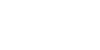 Zhotovitel, NAKIT s. p., a Objednatel, Česká republika – Ministerstvo vnitra, svým podpisem stvrzují předání a akceptaci předmětu plnění – akceptováno dle výše specifikované Dílčí dohody / Objednávky.V Praze dneV Praze dneČísloPožadavekZákladní vlastnosti1Formát zařízení – HW v rackmount provedení2Maximální velikost zařízení 1RU (rack provedení) a pasuje do racku šírky 19 palců3Minimálně 8x 1GE RJ45 rozhraní4Out-of-Band management interface pro lokální správu zařízení s kabelem pro připojení do PC. Součástí bude kabel o délce minimálně 1 metr, který bude končit Ethernet RJ45 nebo USB na straně PC. V případě, že správa přes Out-of-Band vyžaduje specifický SW, musí být součástí dodávky Firewallu.5Minimální počet současně otevřených spojení 256k6Minimální počet nově otevřených spojení za vteřinu (init/close) 100007Minimálně 8x šachta pro zásuvné optické moduly SFP (1G, 10G)8Požadovaná funkcionalita statefull failover9Požadovaná funkcionalita Active/Pasive, Active/Active failoveru10Propustnost stavového firewallu minimálně 10Gbps pro IMIX provoz (bez NGN funkcionalit (IPS/IDS, AMP apod.))11Propustnost stavového firewallu se zapnutou funkcí IPS/IDS minimálně 3000Mbps12Propustnost stavového firewallu se zapnutou funkcí NGFW minimálně 3000Mbps13Propustnost stavového firewallu min 2 Gpbs HTTS inspekce (zapnutá IPS a pruměr. směs HTTS provozu)14Multicore architektura (v případě VM appliance umožnit FW VM využití více vláken, vCPU dané virtualizačníplatformy)15Zónový firewall – vytváření bezpečnostních zón s různou bezpečnostní úrovní a definování pravidel dlebezpečnostní úrovně příslušné zóny.16Do jedné zóny je možné přiřadit více fyzických interface17Požadovaná funkcionalita stavového IPv4 firewallu18Požadovaná funkcionalita stavového IPv6 firewallu19Dva napájecí zdroje (hot swap)20HA portL2 funkce21Požadovaná funkcionalita Link agregation 802.3ad (LACP)22Požadovaná funkcionalita Agregace portu přes celý Firewall Cluster23Požadovaná funkcionalita 802.1Q (VLAN)24Minimální počet aktivních VLAN 1600L3 funkce25Požadovaná funkcionalita směrovacího protokolu OSPFv2, OSPFv326Požadovaná funkcionalita směrovacího protokolu BGP27Požadovaná funkcionalita multicast směrovacího protokolu PIM28Požadovaná funkcionalita protokolu IGMP29Požadovaná funkcionalita virtuálních směrovacích tabulek (VRF, Virtuální router, …)L4 funkce30Požadovaná funkcionalita NAT/PAT31Požadovaná funkcionalita NAT6632Požadovaná funkcionalita NAT6433Požadovaná funkcionalita Static NAT34Požadovaná funkcionalita Aplikačního Firewallu (rozpoznání aplikací nezávisle na TCP/UDP portech), minimálně protokolů HTTP, HTTPS, DNS, SSH, NTP, SYSLOG, SMB, CIFS35Pravidelné aktualizace signatur vydávaných výrobcem (Dostupnost výrobcem definované aplikační signatury)36Zobrazení statistik Aplikačního firewallu viz bod 3337Možnost nastavení maximálního počtu spojení za časovou jednotku v rámci bezpečnostního pravidla, případně jde vydefinovat shaping/policing pro definovaný provoz38Minimální množství bezpečnostních pravidel (celkem) 2k39Požadovaná funkcionalita URL filtrace40Požadovaná funkcionalita aplikační brány (ALG – application layer gateway) pro protokoly DNS, IKE, RPC, FTP41IPS a IDS pro IPv4 a IPv6 Detekce a následné blokování anebo povolení datového toku. Pravidelná aktualizace signatur vydávaných výrobcem firewallu.QoS42Shapping – omezení datového toku na bázi ACL, CoS/ToS/DSCP, VLAN, port apod., kdy při překročenídefinované šířky pásma dochází k bufferování paketů ve frontě a k jejich zahození dochází až po vyčerpání příslušných bufferů.43Policing – omezení datového toku na bázi ACL, CoS/ToS/DSCP, VLAN, port apod., kdy při překročení definované šířky pásma dochází k zahození paketů.Management44Console port DB9 nebo RJ45 – jaký konfigurační set je přes konzoli umožněn (základní nastavení, omezené, neomezené)?45CLI rozhraní46SSHv247SNMPv348Požadovaná funkcionalita sběru Netflow v9 nebo IPFIX s možností nastavení hodnot pasive timeout 30s,active timeout 300s, flow platform cache timeout inactive 30s maximálně nebo nižší49Požadovaná funkcionalita autentizace, autorizace, accounting proti AAA serveru protokolem tacacs+50Pro syslog požadováno – schopnost posílat syslog zprávy na 2 a více cílových IP adres a zároveň dostatečnákapacita vnitřního úložného prostoru na události tak, aby dodané řešení splnilo podmínku – ukládat události lokálně na datové úložiště firewallu po dobu minimálně 31 dní51Požadovaná funkcionalita DHCP relay52Požadovaná funkcionalita DHCPv6 relay53Požadovaná fukcionalita automatického ukládání konfigurací pro disaster recovery na vzdálený server (pokud tato funkcionalita vyžaduje zvláštní server výrobce dodávaného řešení nebo SW na straně serveru musí býttento součástí dodávky a nabídky)54V případě, že firewall vyžaduje i jiný management nástroj, než CLI, uvést jeho název a systémové nároky dané management aplikace na hardware a software, licence, jaký set konfigurací je management aplikací umožněn. Management aplikace musí umožňovat AAA protokolem tacacs+ (logování přihlášení administrátorů a prováděných, spouštěných příkazů) a umožnit logování AAA lokálně do souboru ukládaného na lokální datové úložiště na daném firewallu. Tato management aplikace včetně všech potřebných licencí,SW a HW musí být součástí nabídky a dodávky.55Požadována kompatibilita napojení logování syslogových zpráv na Microfocus ArcSight řešení přes tzv. SmartConnector, případně FlexConnector, bez nutného dalšího rozšíření HW nebo SWPožadované rozšiřující moduly součástí dodávky prvku a s firewallem kompatibilní (počty jsou pro 1ks zařízení)566ks - Zásuvný modul 1GE SX optický modul (originál od výrobce) + SFP pro zajištění HA / HB funcionalityČísloPožadavekZákladní vlastnosti1Formát zařízení pro instalaci do Racku šířky 19 palců maximální velikost 1RU2Stohování včetně všech potřebných součástí (kabely/moduly) a licencí3Stohování po dedikovaných portech (nesnižuje počet portů požadovaných níže)4Minimální počet zařízení ve stohu 45Redundantní napájecí zdroj6Minimální kapacita sběrnice stohu 40GbpsDostupná provedení – minimálně následující varianty7min. 8 x SFP 1/10/25 Gig porty optika nebo metalikaVýkonnostní parametry8Propustnost přepínacího subsystému minimálně 45GbpsProtokoly fyzické vrstvy9Podpora standardu IEEE 802.3ad10Minimálně 12 konfigurovatelných portchannel skupin11Podpora IEEE 802.3ad přes více přepínačů ve stohu (např. VPC nebo ekvivalentní)12Podpora "jumbo rámců“ (min 9150B MTU)Protokoly 2. vrstvy13IEEE 802.1D14IEEE 802.1Q15Podpora Private VLAN nebo ekvivalentní16Minimálně 1000 aktivních VLAN17IEEE 802.1x18Konfigurovatelná kombinace pořadí postupného ověřování zařízení na portu (IEEE 802.1x,MAC adresou, Web autentizací)19IEEE 802.1s - multiple spanning trees20IEEE 802.1w - Rapid Tree Spanning Protocol21Detekce protilehlého zařízení (např. CDP nebo LLDP)22Protokol pro definici šířených VLAN (např. GVRP nebo ekvivalentní)23Detekce jednosměrnosti optické linky (např. OAM link fault management nebo ekvivalentní)24STP root guard nebo ekvivalentní25STP loop guard nebo ekvivalentní26Možnost autorecovery po chybovém stavu (UDLD, root guard, loop guard)27Multicast/broadcast storm control - hardwarové omezení poměru unicast/multicast rámců na portu vprocentechProtokol IP28L3 switch (routing BGP, OSPF, atd)29Porpora VRF30Podpora multicast31Porpora ECMP32Podpora VRRP či ekvivalentu33Podpora IGMP snooping34Podpora IPv6 MLD snooping35Podpora IPv6 port ACL36Podpora IPv6 QoS37Podpora IPv6 RA guard38Podpora IPv6 source guard39Podpora DHCPv6 snooping40Podpora IPv6 ND inspection41Podpora DHCP relayQoS42Podpora QoS classification – ACL, DSCP, CoS based43Podpora QoS marking - DSCP, CoS44Podpora QoS Policing45Podpora QoS - Strict Priority Queue pro ukládání paketů IP telefonního provozu46Podpora rate limitingBezpečnost47ACL na rozhraní IN/OUT (implementace v hardware)48Možnost definovat povolené MAC adresy na portu49Možnost definovat maximální počet MAC adres na portu50Možnost definovat různé chování při překročení počtu MAC adres na portu (zablokování portu, blokování nové MAC adresy)51Podpora bezpečnostních funkcí umožňujících ochranu proti podvržení zdrojové IP adresy – IP source guardnebo ekvivalentní52Podpora bezpečnostních funkcí umožňujících ochranu proti připojení neautorizovaného DHCP serveru – DHCP snooping nebo ekvivalentní53Podpora bezpečnostních funkcí umožňujících inspekci provozu protokolu ARP – ARP inspection enboekvivalentníManagement54CLI rozhraní55SSHv256SNMPv357DNS klient58NTP klient s MD5 autentizací59RADIUS klient pro AAA (autentizace, autorizace, accounting)60Port mirroring (SPAN)61Vzdálený port mirroring (RSPAN)62Syslog63Podpora interních nástrojů pro debugging procházejícího provozu64Automatické ukládání konfigurace na vzdálený server (např. SSH nebo FTP)Požadované rozšiřující moduly součástí dodávky prvku a s přepínačem kompatibilní (počty jsou pro 1ks zařízení)654ks - Zásuvný modul 1GE SX optický modul (originál od výrobce)661ks – Zásuvný modul 10GE SR optický modul (originál od výrobce) + SFP nebo kompatibilní kabeláž pro zajištění vPC či "stohu"674ks – Zásuvný modul 25GE SR optický modul (originál od výrobce)682ks - Zásuvný modul 1GE Metalický modul (originál od výrobce)Část plněníCena v Kč bez DPHCena v Kč včetně DPHAktivity NAKIT4 324 350,005 232 463,50Zaškolení provozní podpory Zhotovitele na produkty425 000,00514 250,00Zprovoznění monitoringu a zálohováníkomponent Systému3 500 000,004 235 000,00Uvedení aplikační části Systému do rutinníhoprovozu1 865 000,002 256 650,00Zajištění služeb v prostředí MS Azure cloud vrámci přípravy na rutinní provoz nad rámec služeb potřebných pro pilotní provoz1 395 000,001 687 950,00RoleCena za MD bez DPHSpecialista zákaznických řešení senior10 297,50 KčSpecialista obchodu senior8 452,50 KčSpecialista nákupu6 052,50 KčSpecialista legislativy7 222,50 KčSpecialista provozu6 352,50 KčSpecialista provozu senior8 175,00 KčSpecialista datových sítí senior9 772,50 KčBezpečnostní manažer7 372,50 KčBezpečnostní architekt9 465,00 KčVývojář7 432,50 KčVývojář senior9 637,50 KčTester5 940,00 KčTester senior7 462,50 KčArchitekt9 240,00 KčArchitekt senior11 422,50 KčAnalytik5 887,50 KčProjektový manažer senior10 807,50 KčProjektový administrátor5 077,50 KčZhotovitelObjednatelČeská republika - Ministerstvo vnitra, Nad Štolou 936/3, 170 34 Praha 7, IČ: 00007064 (dále jen „Objednatel“)Dílčí dohoda / ObjednávkaNa základěMísto plněníPrahaČísloPopisDatumpředáník akceptaciDatum akceptaceDatum akceptaceRozsah (MD)Cena s DPH(Kč)1.CelkemOrganizaceJméno, příjmení, funkceDatumPodpisSchválilMVZhotovitelObjednatelČeská republika - Ministerstvo vnitra, Nad Štolou 936/3, 170 34 Praha 7, IČ: 00007064 (dále jen „Objednatel“)Dílčí dohoda /ObjednávkaNa základěPředmět akceptaceČísloPřehled realizovaných činnostíAkceptovánoAkceptovánoAkceptovánoČíslo připomínkyČísloPřehled realizovaných činnostíANOSvýhradamiNEČíslo připomínky1.Číslo připomínkyPopis1.Strany dohodyJménoPodpisPředal za ObjednatelePřevzal za ZhotoviteleStrany dohodyJménoPodpisAkceptoval za ObjednateleAkceptoval za Zhotovitele